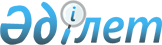 Об образовании избирательных участков на территории Акжарского района Северо-Казахстанской области
					
			Утративший силу
			
			
		
					Решение акима Акжарского района Северо-Казахстанской области от 20 января 2015 года № 01. Зарегистрировано Департаментом юстиции Северо-Казахстанской области 17 февраля 2015 года № 3107. Утратило силу решением акима Акжарского района Северо-Казахстанской области от 27 февраля 2015 года N 05      Сноска. Утратило силу решением акима Акжарского района Северо-Казахстанской области от 27.02.2015 N 05 (вводится в действие по истечении десяти календарных дней после дня его первого официального опубликования).



      В соответствии с пунктами 1, 2 статьи 23 Конституционного Закона Республики Казахстан от 28 сентября 1995 года "О выборах в Республике Казахстан", аким Акжарского района Северо-Казахстанской области РЕШИЛ:





      1. Образовать на территории Акжарского района Северо-Казахстанской области 28 избирательных участков в следующих границах:



      1) Избирательный участок № 67



      местонахождение избирательного участка: село Айсары, улица Абая, 3, здание Айсаринской средней школы;



      границы избирательного участка: село Айсары;



      2) Избирательный участок № 68



      местонахождение избирательного участка: село Аксары, улица Ленина, 1, здание Аксаринской средней школы;



      границы избирательного участка: село Аксары;



      3) Избирательный участок № 69



      местонахождение избирательного участка: село Алкатерек, улица Сарыарка, 1, здание Алкатерекской средней школы;



      границы избирательного участка: село Алкатерек;



      4) Избирательный участок № 70



      местонахождение избирательного участка: село Ащиголь, улица Кенесары, 2, здание Ащигольской средней школы;



      границы избирательного участка: село Ашиголь;



      5) Избирательный участок № 71



      местонахождение избирательного участка: село Байтос, улица Абылайхана, 2, здание Байтоской основной школы;



      границы избирательного участка: село Байтос;



      6) Избирательный участок № 72



      местонахождение избирательного участка: село Бостандык, улица Дружбы, 10, здание Бостандыкской средней школы;



      границы избирательного участка: село Бостандык;



      7) Избирательный участок № 73



      местонахождение избирательного участка: село Восход, улица Кунаева, 8, здание Восходской средней школы;



      границы избирательного участка: село Восход;



      8) Избирательный участок № 74



      местонахождение избирательного участка: село Горьковское, улица Гвардейская, 8, здание Горьковской средней школы;



      границы избирательного участка: село Горьковское;



      9) Избирательный участок № 75



      местонахождение избирательного участка: село Казанское, улица Школьная, 1, здание Казанской средней школы;



      границы избирательного участка: село Казанское;



      10) Избирательный участок № 76



      местонахождение избирательного участка: село Карашилик, улица Школьная, 1, здание Карашиликской основной школы;



      границы избирательного участка: село Карашилик;



      11) Избирательный участок № 77



      местонахождение избирательного участка: село Киевское, улица Молодежная, 28, здание Киевской средней школы;



      границы избирательного участка: село Киевское;



      12) Избирательный участок № 78



      местонахождение избирательного участка: село Кызылту, улица Комсомольская, 2, здание Кызылтуской средней школы;



      границы избирательного участка: село Кызылту;



      13) Избирательный участок № 79



      местонахождение избирательного участка: село Аксай, улица Ленина, 8, здание Кузбасской начальной школы;



      границы избирательного участка: село Аксай;



      14) Избирательный участок № 80



      местонахождение избирательного участка: село Кулыколь, улица Школьная, 1, здание Кулыкольской средней школы им. К. Хадесова;



      границы избирательного участка: село Кулыколь;



      15) Избирательный участок № 81



      местонахождение избирательного участка: село Дауит, улица Варашилова, 23, здание Дауитской средней школы;



      границы избирательного участка: село Дауит;



      16) Избирательный участок № 82



      местонахождение избирательного участка: село Ленинградское, улица Ленина, 26, здание Ленинградской средней школы № 2;



      границы избирательного участка: село Ленинградское, улица Абая, дома № 22, 24, 26, 28, 44, 46, 48, 50, 54, 56, 58, 60, 62; улица Автомобильная, дома № 23, 25, 27, 31, 33, 64, 66, 68, 70,72, 74, 76, 78, 82, 84, 86, 88; улица Амангельды; улица Биржан-сал дома № 38, 40, 42, 44, 46, 48, 50, 52, 54, 56, 35, 39, 41, 43, 45, 47, 49, 53, 55; улица Дзержинского, дома № 24, 26, 28, 30, 32, 34, 36, 36а, 33, 35, 37, 39, 41; улица Жумабаева; улица Кенесары, дома № 3, 5, 7, 9,11, 13, 15, 17, 19, 25, 33, 35, 37, 51, 53, 61, 63, 65, 67, 71, 73, 75, 77, 79, 81, 93, 95, 97, 99, 101, 105; улица Красивая, дома № 1,3, 5, 7, 9, 11, 13; улица Кусаинова, дома № 33, 35, 37, 39; улица Карла Маркса; улица Ленина, дома № 22, 24, 30, 23, 25; улица Мусабаева, дома № 2, 4, 8; улица Пионерская, дом № 24; улица Сейфуллина; улица Советская, дома № 22, 24, 26, 28, 30, 36, 40, 42, 44, 46, 48, 29, 31, 33, 35, 37, 41, 43,45, 49, 51, 55, 57; улица Строительная; улица Целинная, дома № 19, 21, 23, 28, 30; улица Юбилейная; 



      17) Избирательный участок № 83



      местонахождение избирательного участка: село Ленинградское, улица Зеленая, 46, здание Ленинградской средней школы № 1;



      границы избирательного участка: село Ленинградское, улица Абылай Хана; улица Автомобильная, дома № 1, 3, 5, 7, 9, 11, 19, 2, 4, 6, 8, 10, 12, 14, 16, 18, 22, 24, 30, 32, 34, 36, 38, 40, 44, 46, 50, 52, 54, 56, 58, 60, 62; улица Биржан-сал, дома № 6, 10, 14, 18, 20, 24, 32, 34, 5, 7, 13, 17, 23, 27, 29, 31; улицы Восточная, Горького; улица Дзержинского, дома № 1, 3, 5, 9, 25, 27, 4, 18; улицы Зеленая, Интернациональная, Калужская; улица Кенесары, дома № 8, 12, 30, 32, 34, 40, 42, 44, 46, 50, 52, 54, 56, 58, 60, 62, 64, 70, 72, 74, 76, 78, 80, 82, 84, 86, 88, 90, 102, 104, 106, 108; улицы Кооперативная, Комсомольская, Куйбышева; улица Кусаинова, дома № 1, 3, 5, 7, 9, 11, 15, 17, 19, 23, 25, 2, 4, 6, 8, 10, 12, 14, 16, 22, 24; улица Ленина, дома № 1, 3, 5, 15, 17, 18; улицы Лихачева, Маслозаводская, Набережная, Панфилова, Подстанция, Пролетарская; улица Пионерская, дома № 4, 6, 10, 12, 18, 20, 5, 9, 17, 19, 21, 23, 25; улица Советская, дома № 1, 3, 7, 17, 2, 4, 6, 10, 14, 16, 18; улицы Совхозная, Терешковой, Урицкого; улица Целинная, дома № 3, 10, 14, 12, 11, 16; улица Экспериментальная;



      18) Избирательный участок № 84



      местонахождение избирательного участка:



      село Майское, улица Абая, 5, здание Майской средней школы;



      границы избирательного участка:



      село Майское;



      19) Избирательный участок № 85



      местонахождение избирательного участка: село Кенащи, улица Алтынсарина, 10, здание Кенащинской средней школы;



      границы избирательного участка: село Кенащи;



      20) Избирательный участок № 86



      местонахождение избирательного участка: село Новосельское, улица Первомайское, 1, здание Новосельской основной школы;



      границы избирательного участка: село Новосельское;



      21) Избирательный участок № 87



      местонахождение избирательного участка: село Акжаркын, улица Школьная, 1, здание Акжаркынской средней школы;



      границы избирательного участка: село Акжаркын;



      22) Избирательный участок № 88



      местонахождение избирательного участка: село Талшик, улица Иманова, 1, здание Бестерекской средней школы;



      границы избирательного участка: село Талшик, улицы Абая, Биржан-сал, Е. Мусайбекова, Заводская, Иманова, Кенесары, Колхозная, Комсомольская, М. Ауэзова, Энергетиков, Юбилейная, С. Сейфуллина, С. Садвокасова, дома № 5, 7, 9, 13, 15, 17,19;



      23) Избирательный участок № 89



      местонахождение избирательного участка: село Талшик, улица Ломоносова, 1, здание Районного Дома культуры;



      границы избирательного участка: село Талшик, улицы Абылай Хана, Амангельды, Вокзальная, К. Маркса, Ломоносова, Пролетарская, С. Муканова, Строительная, Студенческая, Школьная, Целинная;



      24) Избирательный участок № 90



      местонахождение избирательного участка: село Тугуржап, улица Новая, 1, здание Тугуржапской начальной школы;



      границы избирательного участка: село Тугуржап;



      25) Избирательный участок № 91



      местонахождение избирательного участка: село Ульгили, улица Школьная, 10, здание Ульгилинской средней школы;



      границы избирательного участка: село Ульгили;



      26) Избирательный участок № 92



      местонахождение избирательного участка: село Уялы, улица 30 лет победы, 3, здание Уялинской средней школы;



      границы избирательного участка: село Уялы;



      27) Избирательный участок № 93



      местонахождение избирательного участка: село Талшик, улица Целинная, 16, здание Талшикской средней школы;



      границы избирательного участка: село Талшик, улицы Ветеринарная, Г. Кусаинова, Мира, Мичурина, Победы, Речная, С. Садвокасова, дома № 18, 20, 22, 27, 29, 31, 33, 35, 37; улица Шамшинурова;



      28) Избирательный участок № 94



      местонахождение избирательного участка: село Ленинградское, улица Кенесары, 86, здание Ленинградского сельскохозяйственного колледжа;



      границы избирательного участка: село Ленинградское, улица Абая, дома № 1, 5, 7, 9, 11, 51, 57, 59, 61, 63; улица Автомобильная, дома № 53, 55, 57; улица Биржан-сал, дома № 58, 57, 61, 63, 67, 69, 71, 73, 75; улица Гагарина; улица Красивая, дома № 1а, 3а, 5а, 7а, 9а, 2, 4, 6, 8, 10, 12, 14, 16; улица Ленина, дома № 36, 38, 40, 42, 44, 46, 48, 50, 60, 62, 64, 43, 45, 47, 49, 51, 53, 55, 59, 61, 63, 67; улица Молодежная; улица Мусабаева, дома № 33, 35, 37, 39; улицы Насосная, Омская, Сельская; улица Советская дома № 50, 52, 54, 56, 58, 60, 57, 59, 61, 63, 65, 67, 69; улица Халыкова.



      2. Признать утратившим силу решение акима Акжарского района Северо-Казахстанской области "Об образовании избирательных участков по Акжарскому району Северо-Казахстанской области" от 11 ноября 2011 года № 15 (зарегистрировано в Реестре государственной регистрации нормативных правовых актов за № 13-4-130 от 18 ноября 2011 года, опубликовано 22 ноября 2011 года в газетах "Акжар хабар" № 47, "Дала дидары" № 47).



      3. Настоящее решение вводится в действие по истечении десяти календарных дней после дня его первого официального опубликования и распространяется на правоотношения, возникшие с 1 января 2015 года.

 

 
					© 2012. РГП на ПХВ «Институт законодательства и правовой информации Республики Казахстан» Министерства юстиции Республики Казахстан
				

      Аким

      Акжарского района

      Северо-Казахстанской областиС. Туралинов

      "СОГЛАСОВАНО"

      Председатель

      Акжарской районной

      избирательной комиссии

      Северо-Казахстанской области

      Республики Казахстан

      23 января 2015 годаМ. Шапенов